Федеральный урок «Всероссийский урок добровольчества»Дата проведения: 18.03.2022Группы: ИП 1-21Количество человек: 24 чел.Цель: создание условий для гражданско- патриотического и духовно-нравственного воспитания детей и подростков, формирование у подрастающего поколения активной гражданской позиции путем вовлечения в добровольческую и благотворительную деятельность.Задачи: Сформировать представление о принципах добровольчества (волонтерства);Познакомить с историей добровольчества в России; Дать понятие о видах волонтерства и формах работы добровольцев (волонтеров);Познакомить с интернет-ресурсами, посвященными добровольчеству и волонтерству;Обучить навыкам организации волонтерского отряда, проведения добровольческой акции или мероприятия.Продолжительность урока: 45 минут. Используемый материал:https://cloud.mail.ru/public/mGx3/6o6CH32G1Фото с урока: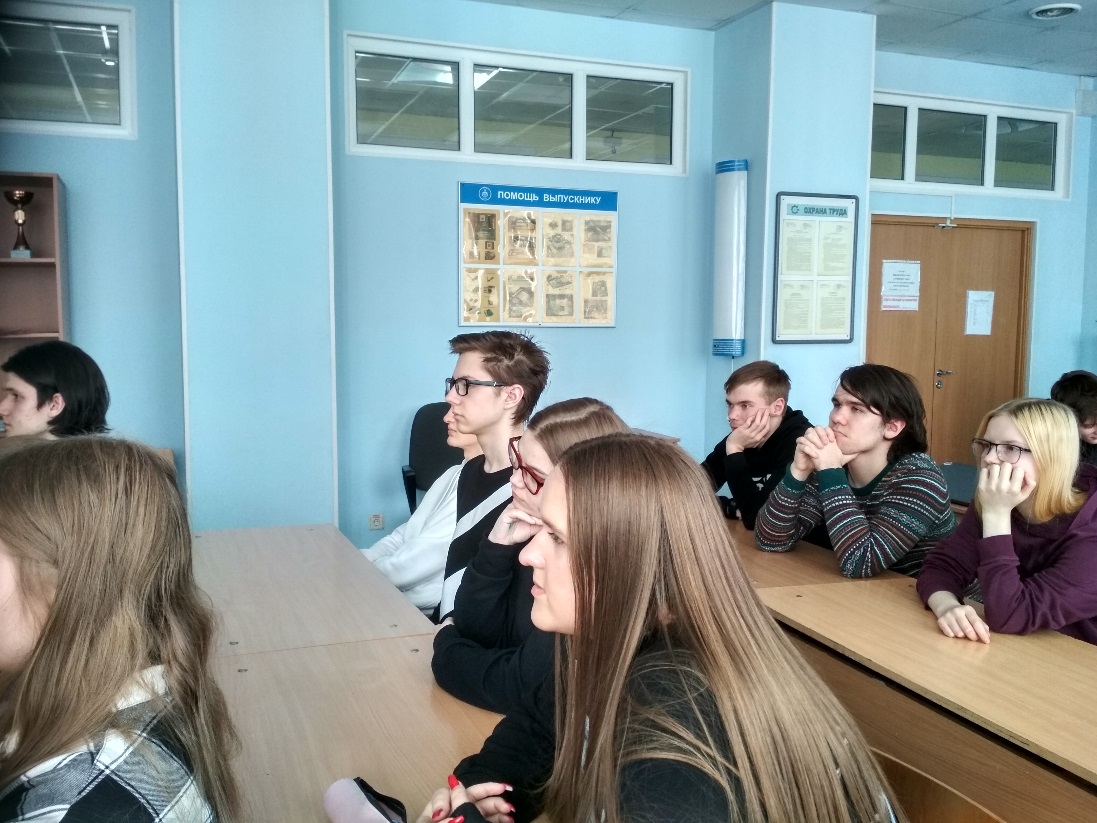 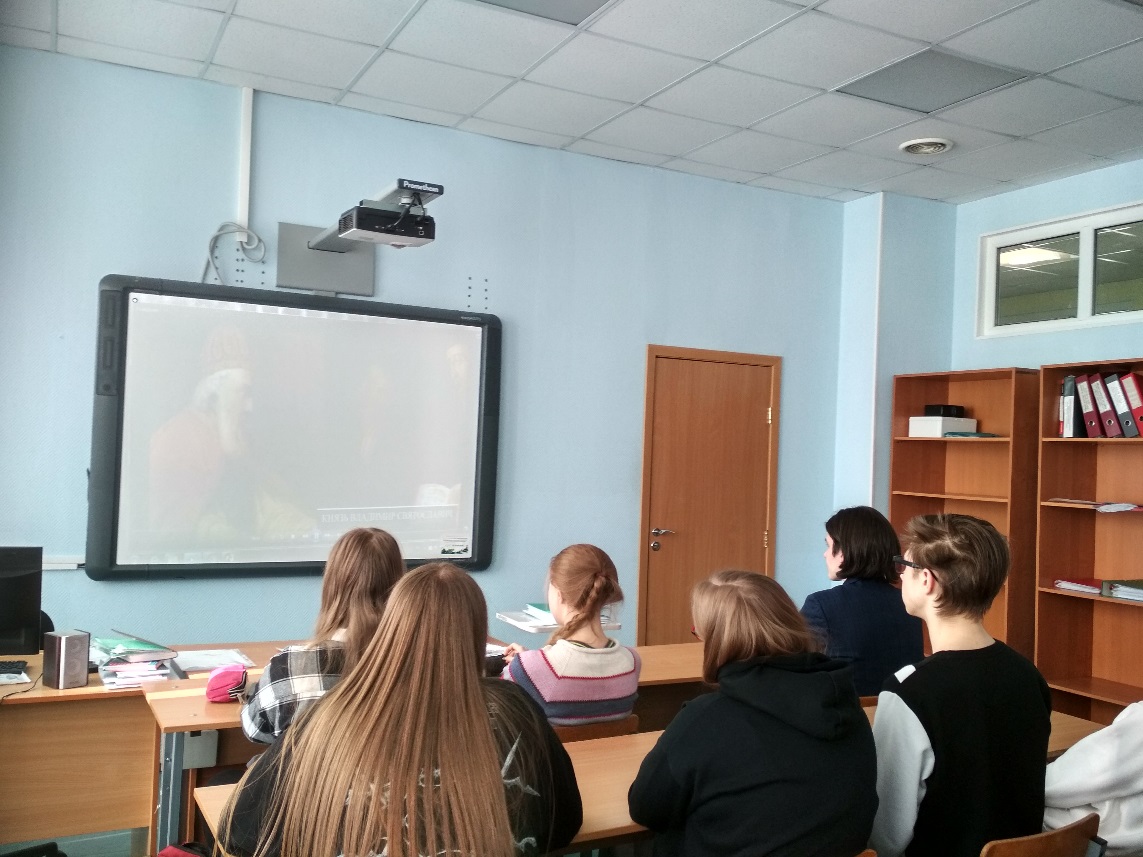 